Manitoba Becomes a Province - Notes on Ch. 2Do not write italicized text: italicized text is only for instructionreview what the word “surveyor” meansread page 22 togetherEarly Manitoba – How land was organizedread the section titled “The Metis” on page 23 Metis divided the land into long strips along rivers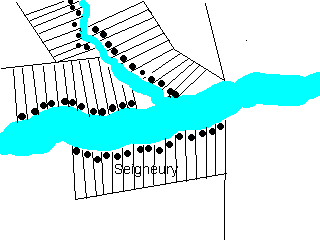 The Can. Government dividing land into large squares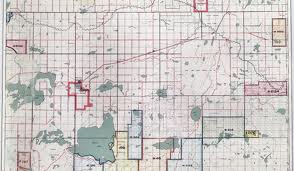 Metis thought their land being taken be people in East CanadaAmericans wanted Can. prairie landJohn A. McDonald wanted to settle and secure the landconvinced Hudson’s bay to sell “Rupert’s Land” to Canada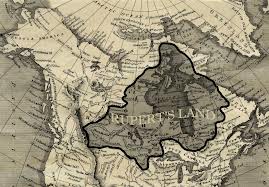 wasn’t thinking about needs of Metis and First Nationsdidn’t talk to them so surveyors were a big surprise/threatled to conflictArrival of the “King”William McDougall – McDonald made him lieutenant Governor (“King of the West”)work out of the Red River Settlement (RRS)Metis there  threatened himLouis Riel forms the “Metis National Committee”made demands to McDougall to preserve their rightssaid he couldn’t come into RRSMcDougall went to Hudson’s bay50 Metis came and said ‘go away’Resistance – Metis and Anglophones fight over landRiel’s men took over Upper Fort Garry (LFG)guns there for them instead of for Eastern Can.’sproclamationinvited Eng. and Fr. speakers to join together to defendMcDougall comes back to Canadaread’s proclamation of his own‘Rupert’s Land is now part of Can.’It was a faked documentColonel John Dennisgetting Anglophones to settle the land John Schultzwants to fight for the land tooRiel stops him (for now), arrests some of Schultz’ men and makes a provisional governmentinvites francophones and Anglophonesread the list of rights on page 27ConfrontationShultz men in jail and Thomas Scott is making troubleread the ‘confrontation’ section on page 28Riel’s men convince him to hang Scott for treasonA new provinceJohn A MacDonald invites Riel’s government to talkagree to make ManitobaThe Manitoba Act created on May 12, 1870Meanwhile Schultz is stirring up trouble for MetisMacDonald send 1100 troops to “help” Metis (not really)Riel didn’t ran to U.S.the troops looted and beat up metis along their way westAfter the resistanceRiel is a wanted  man for Scott’s death but he is made an MP for MBway of life changes for metisland survey and proof of ownership concerns